Honors Biology 							Name: _________________________
NDHS								Per: ________ Date: ______________ClassificationPutting things in groups and giving them names.Father of Modern Taxonomy: 					 Grouped organisms into broad categories and then got more and more specific___________________________________________________________________The scientific name of an organism is called the 				 and is comprised of the 					 name where the Genus name is Capitalized and the species name is not but both are either 									Ex: 			History of Taxonomy:Modern Approach: 				Why? Based on molecular evidence of metabolism and cell structuresThree Domains: 								Eubacteria – 															Archae – 																
 				 – swamps – make methane gas
 				 – acid loving bacteria
				 – heat loving bacteria
 				 – salt loving bacteriaEukarya – 									 	Plants, animals, fungus, Protista (Hodgepodge)Modern Approach to Classification is based on 				 to differentiate things that look alike, but most classification is done using taxonomic keys.An ideal taxonomic key presents the classifier with 	choices to direct the path of classification. Because it presents two choices at each branch it is called a 				USING A Dichotomous Key: Examine the thing being classified Follow the choices presented in the key until you have identified the sample. Keys can be a flow chart or they can be a list. 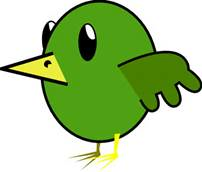 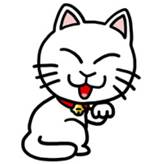 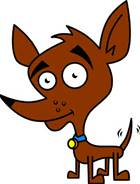 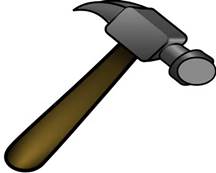 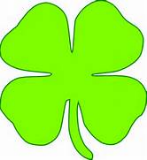 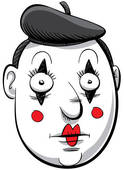 Flow Chart: 					NO   		       YES     NO		                           Yes			   					YES			 NO				             	 	YES		                       NO						                            Yes NoList Form:Is the item living?No JoeYes 2Is the organism an animal?
a. No  Steveb. Yes  33) Is the organism a mammal? 
 	a. No  Burt
 	b. Yes  44) Is the organism the stuff of nightmares? 
 	a. No  5
 	b Yes  Claude
5) Does the organism have retractable claws? 
 	a. No  Frank
 	b. Yes  WaltonHonors Biology							Name: _______________________
NDHS								Per: _______ Date: _____________
Classification
Given a bag of items. Come up with a scientific name for each, a specific epithet. If items are similar, then they should share the same Genus but have a different species name.On the back of the page make two classification keys, one flow chart and one list. However, each key must use different descriptive choices (they must be different). You will be graded on how well another person can identify an item using both keys. TimeNames of KingdomsNames of KingdomsNames of KingdomsNames of KingdomsNames of KingdomsNames of Kingdoms1700sLate 1800s1950s1990sItemScientific Name (Genus species)